ТУРИСТИЧЕСКИЕ МАРШРУТЫ:  ЛЕТО  2021Душевные экскурсии по Удмуртии!Вас приветствует Экскурсионный центр «Открывая Удмуртию»!
Мы являемся организаторами уникальных культурно-познавательных, этнографических, экологических экскурсий и экспедиций по Удмуртии и соседним регионам. С удовольствием организуем Ваш корпоративный отдых.
Предлагаем ознакомиться с программами туров. Так же подготовим тур под Ваш запрос.
Путешествия являются одним из доступных и эффективных способов выразить благодарность за отличную работу, поощрить и сплотить коллектив!ЗВОНИТЕ И БРОНИРУЙТЕ УЖЕ СЕЙЧАС!
 8 (3412) 650-540, 8 (950) 157-24-52, 8 (982) 793-53-77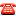 Ещё больше наших экскурсий:www.открываяудмуртию.рфhttps://vk.com/ot_udm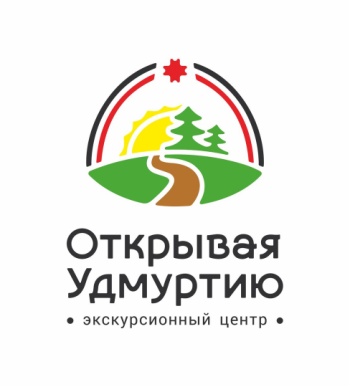 427100, г. Ижевск, ул. К. Маркса, 219а, оф.113ИНН: 182401045197 ОГРНИП: 315183200007304Западно-Уральский Банк ПАО «Сбербанк России», г. Ижевскр/с 40802810768000007374 БИК 049401601Кор. Счет №30101810400000000601www.открываяудмуртию.рф    ot-udm@yandex.ru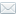  89501572452,  +7 (3412) 65-05-40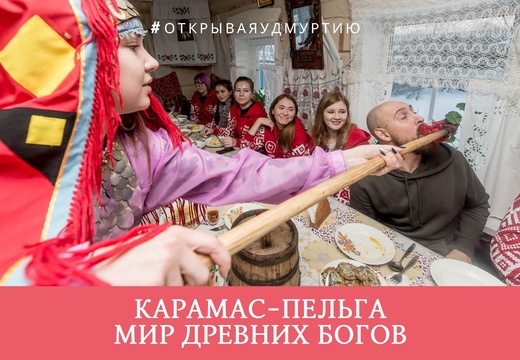 От 1450 руб\челКАРАМАС-ПЕЛЬГА. ПРО УДМУРТОВКомплексная экскурсионная программа с мощной удмуртской этнографической и гастрономической составляющейКарамас_Пельга – одна из самых интересных деревень на территории Удмуртии - именно в этой деревне до сих пор сильны языческие традиции – и не какие-нибудь простенькие вроде деревенских суеверий. Местные жители приносят жертвы покойникам и духам, варят в священной роще  обрядовую кашу, молятся в семейных святилищах и почитают своих жрецов, которые умеют проводить древние обрядыЭкскурсионная программа  на 6 часов с дегустацией удмуртских блюд: перепечей, табаней, посятэм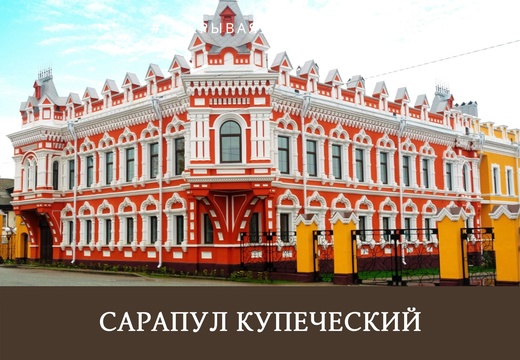 От 2300 руб\челСАРАПУЛ КУПЕЧЕСКИЙПознавательно-гастрономическая экскурсия по городу на КамеТематическая "купеческая" экскурсия по Сарапулу:  знакомство с памятниками архитектуры конца XIX в. - начала XX в., легендами, уникальными экспонатами, оригинальными оформленными экспозициями на открытых площадках, в окнах-витринах зданий.
Экскурсия в музее «Дача Башенина»                  
Посещение самого старинного музея на территории Удмуртии - Музея истории Среднего Прикамья
Самый настоящий "купеческий" обед: кундюмы, хреновуха, пирог по-башенински, говяжий суп из полбы, морковный чай.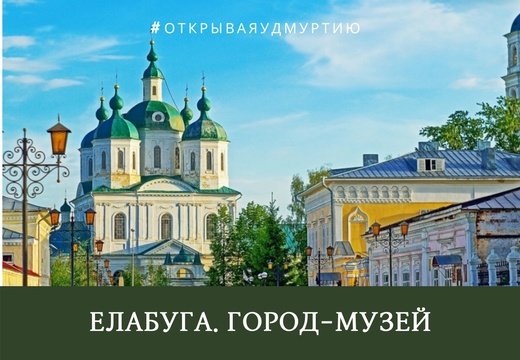 От 2800 руб\челЕЛАБУГА. ГОРОД-МУЗЕЙ.Классическая культурно-познавательная экскурсия в город-заповедникОбзорная экскурсия с посещением Чёртова ГородищаОбедДом-музей И. И. Шишкина Музей уездной медицины В.М. Бехтерева. Музей посвящен медицинской практике и теории ушедшего 19 века.Портомойня. Крайне любопытное место, в котором нам обязательно расскажут о том, как раньше "мыли порты" (т.е. стирали).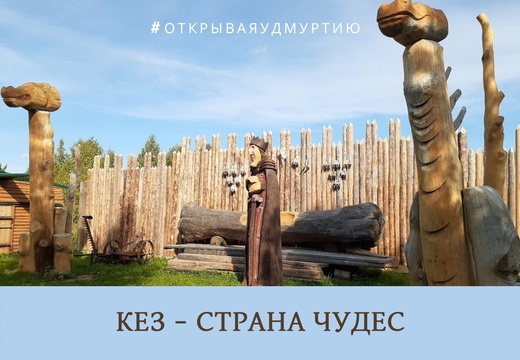 От 2300 руб\челКЕЗ – СТРАНА ЧУДЕССказочная экскурсия на самый север УдмуртииМузей истории Сибирского тракта.Этнокомплекс "Живица". Здесь нас будет ожидать самая настоящая сказка: можно увидеть всамделишного Царя - несменяемого главу Тридевятого государства. А еще можно здесь научиться ремеслу валяния валенков (вдруг пригодится) и попробовать самую настоящую "воеводку"Обед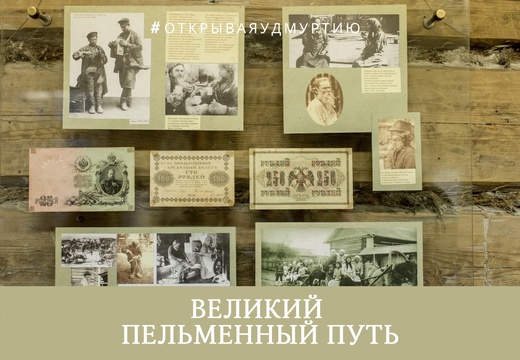 от 2000 руб\челВЕЛИКИЙ ПЕЛЬМЕННЫЙ ПУТЬВкусное знакомство с Сибирским трактомПосещение этапной избы на Сибирском тракте в д. БачкеевоПосещение Сундура - родины "удмуртского Ходжи Насреддина" - Лопшо Педуня (игровая программа с Лопшо Педунем)Участие в мероприятиях Фестиваля "от Пельняня до Китая"Дегустация самых разных видов пельменей с несколькими видами начинок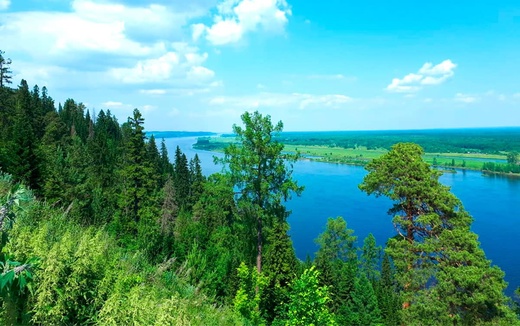 от 2200\челКАМСКИЙ БЕРЕГЭкскурсия-наслаждение природой и культурой ПрикамьяЭкскурсия в прекрасный Курорт «НЕЧКИНО», в обязательном порядке попробуем на вкус воду из Нечкинского водопада, проведем мастер-класс по сбору трав и чайную церемонию.Обзорная экскурсия по Сарапулу «Прикамскому Суздалю», городу архитектурных шедевров. Дома Башенина и Корешева, Татаринова и Смагина, дачи Башенина и Мощевитина совершенно точно Вас смогут удивить...Экскурсия в музей истории и культуры Среднего Прикамья. Этот музей в числе первых у нас в Удмуртии. За достаточно большой промежуток времени музей накопил огромную коллекцию удивительных и уникальных экспонатов.Увидим живописные пейзажи и потрясающую природу Прикамья, познакомимся с интереснейшими историческими событиями, происходившими на камских берегахОбед из блюд русской прикамской кухни: уха из петуха, гречневые блинчики с мясным соусом, морковное варенье…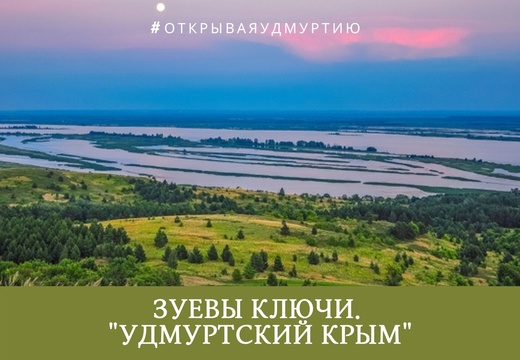 2400 руб\челЗУЕВЫ КЛЮЧИ. РОДНИКИ СВЯТЫХ СТАРЦЕВНасыщенная этноэкологическая экскурсияЗавтрак в СарапулеПереезды Каракулино-Ныргында
Каракулино: Обзорная экскурсия.
Ныргында: знакомство с марийской культурой, дегустация блюд национальной кухни, обучение танцу «восьмерка»
Экскурсия по Зуево-Ключевскому городищу (Святой и Гремячий родники, Южная точка Удмуртии). Кроме того Вы сможете своими руками потрогать самую южную точку Удмуртии, посетить православные Святыни, почувствовать вкус Святого и Гремячего ключа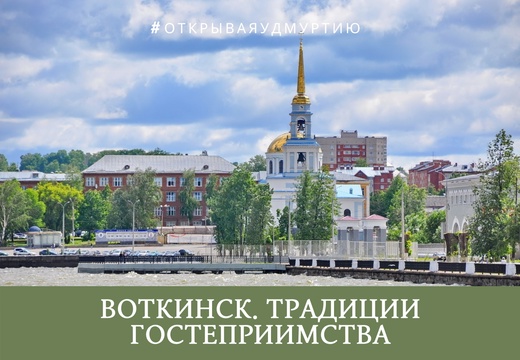 От 2500 руб\челВОТКИНСК. ТРАДЦИИ РУССКОГО ГОСТЕПРИИМСТВАЗнакомство с историей и обычаями русского гостеприимстваМастер-класс по выпеканию пироговЧайная церемония (по русским традициям)Музыкальная экскурсия по мемориальному дому ЧайковскихПеревозное. Посещение Свято-Успенского женского монастыря и Вознесенского храма, где находятся знаменитые чудотворные иконыЭкскурсия в "секретный погребок"Мастер-класс по засолке капусты по старинным рецептамСтаринные рецепты передавались из поколения в поколения. А самые вкусные из них можно найти в "секретном погребке"... Кстати, местные соления ценили и за столом в семье Чайковских.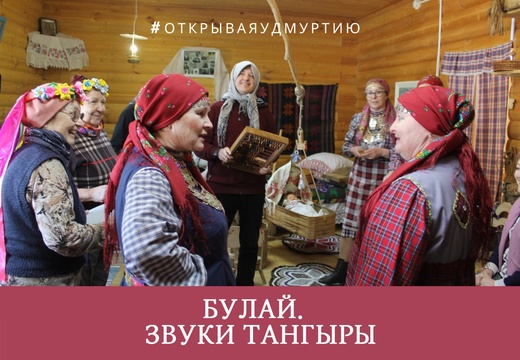 От 1500 руб\чел
БУЛАЙ. ПОД ЗВУКИ ТАНГЫРЫПогружение в «удмуртское»Увинская земля дала Удмуртии множество брендов. Это и санаторий "Ува", и минеральная вода "Увинская жемчужина", воздушный зефир, и прозрачный мармелад, вкуснейший хлеб и прекрасные изделия из дерева. Все это создано руками увинских мастеров! А еще в Увинском районе можно найти интереснейшее село Булай, где можно услышать звуки самых разных музыкальных инструментов (и поиграть на них) и до отвала наесться вкуснейших табаней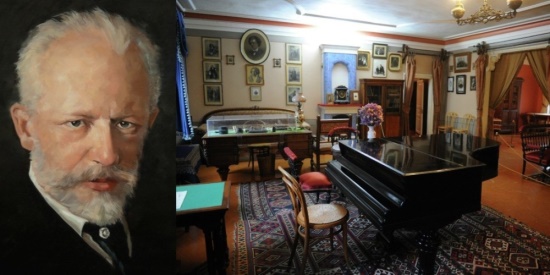 От 1650 руб\челИММЕРСИВНАЯ ЭКСКУРСИЯ на РОДИНЕП.И. ЧАЙКОВСКОГООбзорная экскурсия по Воткинску. В ходе экскурсии обязательно увидим самые главные и знаковые замечательности и интересности этого небольшого, но очень уютного города. Узнаем чем отличается богадельня Созыкина и "Красная больница", где находится "Пентагон", что такое "чебаки" и "ледендринЪ", а заодно прогуляемся по скверу Высоцкого и увидим собор⛪, где крестили будущего композитораИммерсивная пешеходная экскурсия по Воткинской набережной пруда - это совершенно новый тип экскурсий, который в Удмуртии проводится впервые при помощи 3Д наушников.Экскурсия в музей-усадьбе Чайковского. Здесь нас ждет встреча с теми местами и с теми людьми, которые окружали юного ПетраОбед